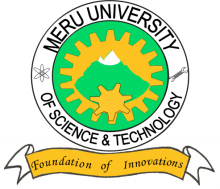 MERU UNIVERSITY OF SCIENCE AND TECHNOLOGYP.O. Box 972-60200 – Meru-Kenya.Tel: 020-2069349, 061-2309217. 064-30320 Cell phone: +254 712524293, +254 789151411Fax: 064-30321Website: www.must.ac.ke  Email: info@must.ac.keUniversity Examinations 2014/2015FOURTH YEAR, FIRST SEMESTER EXAMINATION FOR THE DEGREE OF BACHELOR OF COMMERCE BEC 3356: LABOUR ECONOMICSDATE: APRIL 2015							TIME: HOURSINSTRUCTIONS:  Answer question one and any other two questions  QUESTION ONE Explain the weakness of the Malthusian theory of population.			(4 Marks)Describe the reasons for high birth rates in Kenya.				(4 Marks)Distinguish between the following;Labour force and non-labour force.					(2 Marks)Unemployment level and unemployment rate.				(2 Marks)Wage and total compensation.						(2 Marks)Assuming that the production function of a firm is given as Q = 50L – L3 where: Q is a function of labour L. given that wage rate = 20, and the price of output Q = 10. Calculate ;The optimal labour requirement 						(4 Marks)The optimal output Q 							(2 Marks)The optimal profit							(2 Marks)Define labour efficiency and outline the advantages of efficient labour force.	(4 Marks)Highlight the factors that cause a shift in labour demand curve.		( 4 Marks)QUESTION TWO (20 MARKS)Define labour demand elasticity and explain the factors that influence labour elasticity. (8 Marks)	Discuss the types of unemployment.						(12 Marks)												QUESTION THREE (20 MARKS)Discuss the theories of wage determination.					  (12 Marks)Explain the circumstances under which wage increase may not be justified.	  (8 Marks)QUESTION FOUR (20 MARKS)Discuss the optimum theory of population.					(12 Marks)Describe the factors that determine efficiency of labour.				(8 Marks)QUESTION FIVE (20 MARKS)Outline the factors that determine labour mobility.				(12 Marks)Explain the causes of wage differences between occupations.			(8 Marks)